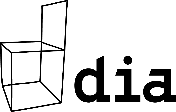 Adatkezelési tájékoztatóAz EU általános adatvédelmi szabályzatához (GDPR) igazodva szeretnénk tájékoztatni, hogy adataidat milyen módon kezeljük. Ezen a linken meg tudod nézni a frissített Adatkezelési Szabályzatunkat (LINK). Alapítványunk a személyes adatokat bizalmasan kezeli, és megtesz minden intézkedést, mely az adatok biztonságát garantálja.

Ha továbbra is szeretnél értesülni aktuális híreinkről és programjainkról, valamint elfogadod az  Adatkezelési Szabályzatunkban (LINK) foglaltakat, akkor nincs tennivalód.

Abban az esetben, ha mégis meggondolnád magad, a levél alján található linkeken bármikor lehetőséged van módosítani adataidat, vagy leiratkozni a DIA hírleveléről.

Amennyiben velünk maradsz, közelgő eseményeinkről és rendezvényeinkről hamarosan tájékoztatunk.